AGENDALAFAYETTE COUNTY SCHOOL BOARDREGULAR MEETING, AUGUST 17, 2021TO:		Lafayette County School BoardFROM:		Robert Edwards, Superintendent of Schools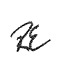 SUBJECT:	Regular School Board Meeting, August 17, 2021 in the School Board Administration Building beginning at 6:00 p.m.  CALL TO ORDERPrayerPledge to the FlagRECOGNITNONS/PRESENTATIONSJodi Tillman, Director Big Bend Technical CollegeKeesha Fundora, Pres., Lynne Buchanan, VP, Chamber of Commerce ADOPTION OF AGENDAAPPROVAL OF MINUTESCONSENT ITEMS	3.01   Approve parents/supporters to transport students to FFA events/activities for the 2021-                        2022 school year	3.02  Approve 2021-2022 Career Dual Enrollment Articulation Agreement with Big Bend           Technical College	3.03  Approve 2021-2022 District, LHS, & LES Parent & Family Engagement Plans3.04  Approve Agreement for Participation in Multi-District Program for School           Psychology Services for the 2021-2022 school year             3.05   Approve requests for the following students to participate in the dual enrollment program                            at NFC for the 2021-2022 school year:  Kaley Rosenbaum, Shaylyn Tyre, Shawn Shasteen,                       Callie Buchanan, and Derrick HewettAgenda-Regular MeetingAugust 17, 2021 Page Two4.   ACTION ITEMS  4.01  Approve personnel items:  (see attachment)                        (1) Recommendations:  Instructional, Non-Instructional, Volunteer  	 (2) Resignation	 (3) Notice of Retirement Approve Professional Learning Catalog 2021-2022Approve BCBS insurance rates for 2021-2022             4.04  Approve Small School District Council Consortium annual participation fees for 2021-2022	4.05	Approve FFA Trips/Travel for 2021-2022 school year 	4.06  Consider and Approve Resolution to Participate in Opioid Litigation4.07  Consider and Approve Attorney Representation Agreement with Terrell Hogan           Yegelwel, PA, regarding National Prescription Opiate Litigation 4.08 Consider and Approve Statement of Client Rights regarding Representation           Agreement and National Prescription Opiate Litigation4.09 Approve 2021-2022 Mental Health Application- Part I: Youth Mental Health Awareness 	  Training Plan, Part II: Mental Health Assistance Allocation Plan 4.10 Approve for advertising:  Revisions/New school board policies: 	         Policy #	 Status	          Policy Title	         2.03	 revision        Special Committees of the School Board	         2.04           revision        School Advisory Councils	         2.091         revision        Family and School Partnership for Student Achievement	         3.06           revision        Safe and Secure Schools                      3.09           revision        A Moment of Silence                      5.19           revision        Student Records                      5.29           revision        Notification of Involuntary Examination                      6.39           revision        Report of Misconduct                       6.80           revision        Personnel Files                      8.01           revision        Safety                      8.04           new               Emergency Evacuation DrillsAgenda-Regular MeetingAugust 17, 2021 Page Three	4.11	Approve budget amendmentsITEMS FOR INFORMATIONPrincipal’s Monthly Financial Report on Internal FundsJuly Invoices 2021 Financial Statement5.04  Supplemental Positions CITIZEN INPUTThe Lafayette County School Board will hear any citizen who wishes to address the Board, on a one time basis, pertaining to a relevant topic.  If the Board wishes to hear more about the topic, that topic will be scheduled for a future Board meeting.  Each speaker is limited to three minutes and the time dedicated to this topic will not exceed twenty minutes.ADJOURNMENTANY PERSON WHO DECIDES TO APPEAL ANY DECISION MADE BY THE BOARD WITH RESPECT TO ANY MATTER CONSIDERED AT SUCH MEETING WILL NEED A RECORD OF THE PROCEEDINGS, AND THAT, FOR SUCH PURPOSE, HE OR SHE MAY NEED TO INSURE THAT A VERBATIM RECORD OF THE PROCEEDINGS IS MADE, WHICH RECORD INCLUDES THE TESTIMONY AND EVIDENCE UPON WHICH THE APPEAL IS TO BE BASED.August 17, 2021– Attachment to Action Agenda Item 4.01(1-3)4.01(1) Recommendations – Instructional – Approve the following individuals for the 2021-2022 	school year:	Adam Land, ESE Teacher at LHS	Marcy Richardson, MS Science Teacher at LHS 	Recommendations – Non-Instructional– Approve the following Non-Instructional personnel 	for the 2021-2022 school year:	Trevor Garland, ESE Paraprofessional at LES             Felicia Gilbert, Custodian at LES             Teresa Gamble, Custodian at LHS Recommendations – Volunteer Coach/Assistant- Approve Lance Walker as a Volunteer Coach/Assistant for the 2021-2022 school year 4.01(2) Resignation- Approve resignation from the following individuals:	Lorri Swafford, Teacher LES effective July 30, 2021	Lindsey Thomas, Teacher LHS effective July 30, 2021 4.01(3) Notice of Retirement- Accept notice of retirement from James Blankenship, Teacher LHS              effective July 29, 2021